Disfemisme dalam Novel Nayla Karya Djenar Maesa Ayu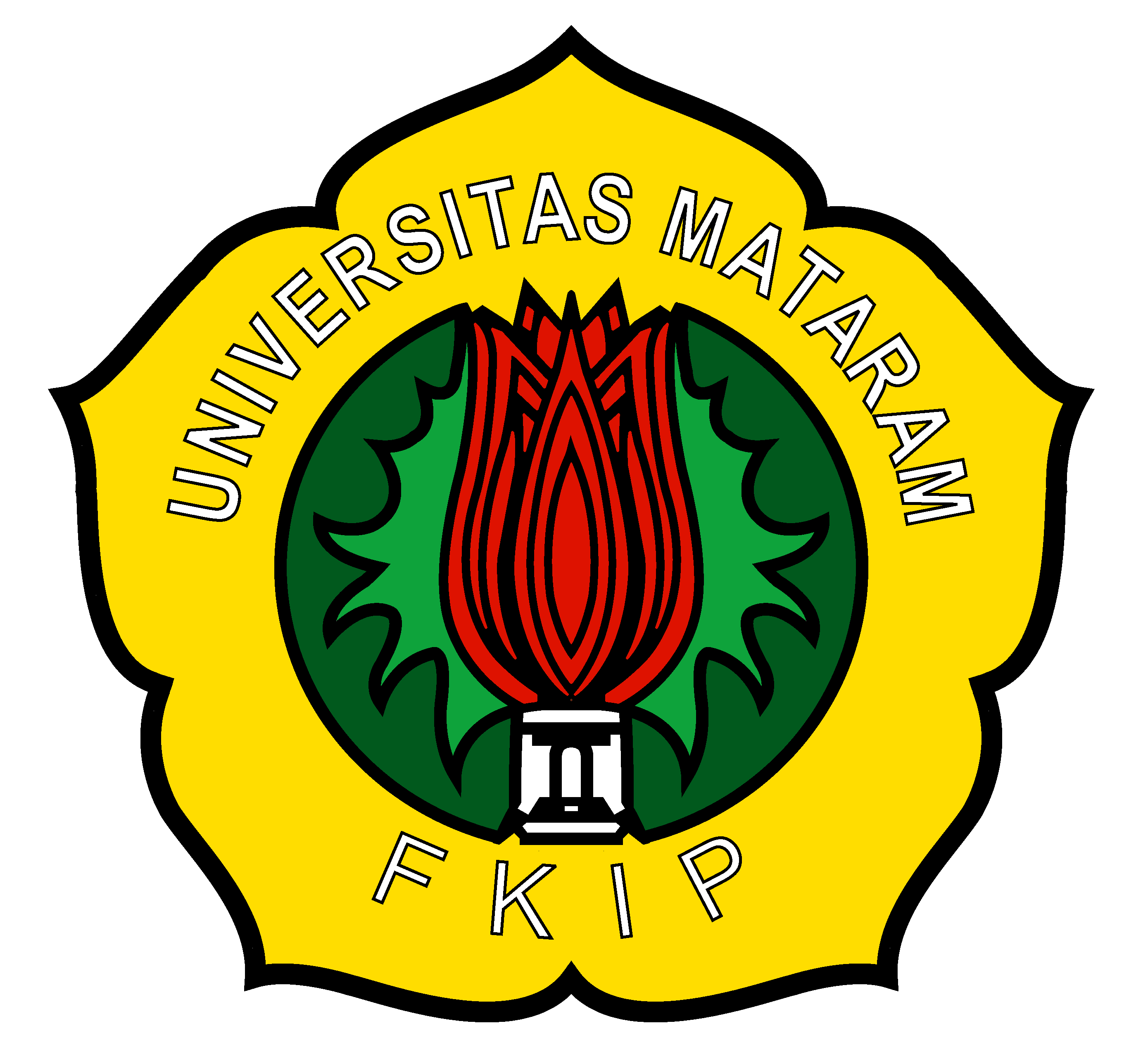 ARTIKELDiajukan untuk Memenuhi Persyaratan dalam Menyelesaikan Program Strata Satu (S1) Pendidikan Bahasa dan Sastra IndonesiaOlehAZIZATUL FITRINIM E1C110118PROGRAM STUDI PENDIDIKAN BAHASA SASTRA INDONESIA DAN DAERAHJURUSAN PENDIDIKAN BAHASA DAN SENIFAKULTAS KEGURUAN DAN ILMU PENDIDIKANUNIVERSITAS MATARAM2014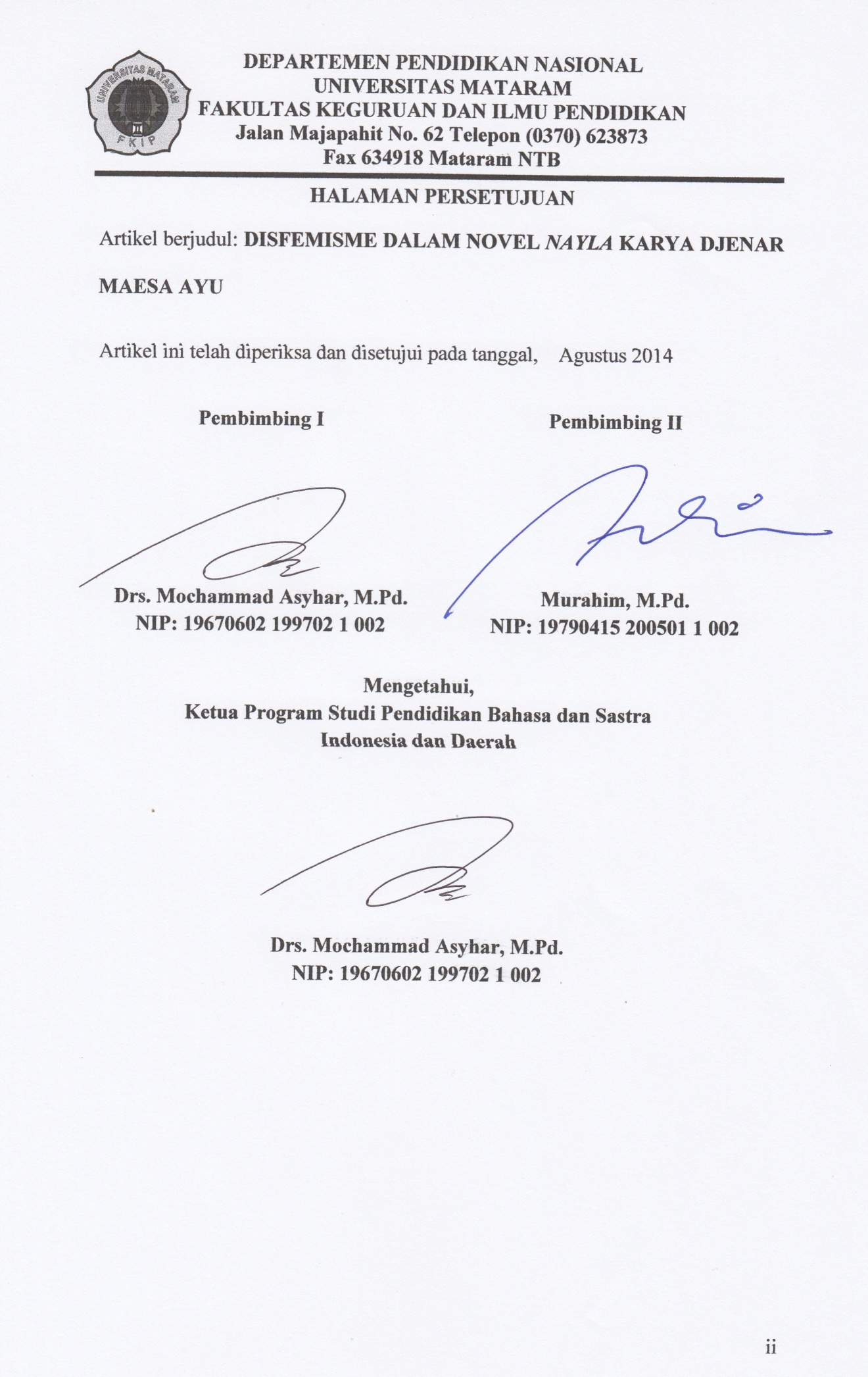 AZIZATUL FITRIUNIVERSITAS MATARAMABSTRAKDewasa ini, dalam kehidupan bermasyarakat kita perlu memperhatikan bagaimana mengungkapkan kata-kata untuk diekspresikan dalam bertutur. Ada kata-kata tertentu yang harus dihindari dalam tuturan karena hal itu dianggap tabu. Oleh karena itu, dalam penelitian ini akan mengkaji tentang bentuk-bentuk yang dihindari penuturannya dalam masyarakat.  Adapun permasalahan dari penellitian ini, yaitu (1) bagaimanakah bentuk-bentuk disfemisme dalam novel Nayla karya Djenar Maesa Ayu dan (2) bagaimanakah relevansi hasil penelitian dengan pembelajaran membaca pada kelas XII di SMK. Metode pengumpulan data menggunakan metode simak (pengamatan/observasi), dengan teknik catat sebagai teknik lanjutannya. Data dianalisis menggunakan metode padan ekstralingual dan padan intralingual dengan teknik hubung banding membedakan. Penyajian hasil analisis data menggunakan metode informal. Sementara itu, penelitian disfemisme dalam novel Nayla karya Djenar Maesa Ayu menghasilkan empat simpulan pokok. Pertama, berdasarkan struktur disfemisme itu direalisasikan dalam bentuk kata, frase, klausa, dan wacana. Disfemisme dalam bentuk kata terdiri dari kata tunggal, kata kompleks, dan kata ulang (berdasarkan struktur), serta kata benda, kata kerja, dan kata sifat (berdasarkan kategori kata). Disfemisme dalam bentuk frase hanya terdiri dari satu bentuk saja, yaitu endosentrik atributifdan disfemisme dalam bentuk klausa hanya terdapat dalam satu data. Kedua, berdasarkan fungsinya disfemisme direalisasikan dalam bentuk umpatan, julukan, dan sapaan. Ketiga, disfemisme berupa bentuk-bentuk tabu. kemudian yang terakhir, yaitu relevansinya dengan pembelajaran menyimak di SMK yang tertuang dalam Standar Kompetensi menyimak yakni menyimak untuk memahami secara kreatif teks seni berbahasa dan teks ilmiah sederhana. Dengan salah satu indikatornya, yaitu siswa dapat mengetahui makna kata yang berkonotasi negatif pada teks yang dibacakan. Kata kunci : disfemisme, kata tabu, umpatan, julukan, sapaanDYSPHEMISM IN NOVEL NAYLA BY DJENAR MAESA AYUAZIZATUL FITRIUNIVERSITY OF MATARAMABSTRACTNowdays, in social life we need to concern on how to express the words to be expressed in speaking. There are certain words which are needed to be avoided since it is  assumed as a taboo. Thus, in this study the writer investigated about the forms of words that need to be avoided in society. The research problems of this study are (1) how does the form of Dysphemism in novel Nayle by Djenar Messa Ayu and (2) how does the relevance between the  result of this research study and reading learning at grade XII at SMK. The methods of data collection that applied in this study were the observation method, and taking a note tehnique as the further tehcnique. Data were analyzed using the unified ekstralingual and unified intralingual method with Hubung Banding Membedakan (HBB) technique. The result of the research will be served through informal method. However, the study of dysphemism in novel Nayla by Djenar Maesa Ayu results four points. Firstly, based on the structure of defimism is realised in the forms of word, phrase, clause and discourse. Dysphemism in the form of words consist of singular word, komplex words, repeatition words  (based on the structure), and noun, verb, and adjective (based on the word categorizing). Dysphemism in the form of phrase just consists of one form that are  endocentrict attributive and Dysphemism  in clausa only in one word. Second, based on its function, dysphemism is realised in the form of curse, epithet, and greeting. Third, disfemisim in a taboo form. At the last, its relevance with listening learning at SMK contained in the listening competency standard of listening that is listening to understand literatures creativelly and simple scientific text with one of its indicators that is the students able to know the meaning of the words which has the negative connotation readed. Key words : dysphemism, taboo words, curse, epithet, greetingPendahuluanSetiap penutur dalam proses komunikasi dengan bahasa harus memperhatikan pilihan kata (diksi) yang tepat. Diksi yang tepat dapat membuat komunikasi berjalan dengan baik. Itu disebabkan penggunaan kata tidak terlepas dari unsur di luar bahasa dalam konteks budaya. Ada beberapa kata tertentu yang harus dihindari untuk dituturkan serta bahkan dianggap tabu dan dilarang untuk dituturkan.Dewasa ini, dalam kehidupan bermasyarakat kita perlu memperhatikan bagaimana mengungkapkan kata-kata untuk diekspresikan dalam bertutur. Ada beberapa kata tertentu yang harus dihindari, baik untuk diucapkan maupun diekspresikan, karena hal itu dipandang tabu dan dilarang untuk dituturkan. Orang lebih cenderung menggunakan kelompok kata tidak mampu  daripada kata miskin. Substitusi seperti itu dilakukan agar lawan tutur tidak tersinggung. Selain penggunaan kata tidak mampu untuk penghalusan bentuk kata  miskin, masih banyak gejala-gejala serupa dalam bahasa Indonesia yang dijumpai. Seperti halnya kata pekerja seks komersial (PSK) yang merupakan bentuk penghalusan dari kelompok kata wanita tuna susila (WTS) yang sempat digunakan sebelumnya. Sementara itu, kelompok kata wanita tuna susila merupakan pengganti kata pelacur yang dianggap memiliki kesan kasar. Hal itu menunjukkan bahwa untuk tujuan penghalusan kesan bahkan sampai terjadi bertahap.Bertolak belakang dengan paparan-paparan di atas, Djenar Maesa Ayu dalam novelnya yang berjudul Nayla justru sering menggunakan kata-kata kasar dan kata-kata yang cenderung vulgar. Novel ini banyak menggunakan umpatan-umpatan, pemanggilan nama orang dengan nama binatang, dan penyebutan organ vital secara langsung. Ungkapan seperti yang dimaksud dapat dilihat pada kutipan di bawah ini.Bangsat! Lu gak usah boong deh. Gue udah tau lu lagi gatel sama si Cantik. Lu kan kampungan kalo udah ketemu model. Gue udah tau dari si Bencong kalo kemaren lu makan siang sama dia. Dan gak usah pake  ngaku dateng sendirian. Jelas-jelas si Lidya liat. (Ayu, Nayla, 2012:36)Bentuk kata-kata kasar pada kutipan di atas ditandai dengan penggunaan kata bangsat, gatel, kampungan dan bencong. Kata-kata di atas digunakan untuk mencaci atau menghina seseorang. Kata bangsat memiliki arti orang yang bertabiat jahat. Dalam  bahasa Indonesia, kata bangsat  tergolong ke dalam bahasa yang kasar. Kata gatel merupakan kata kasar yang berarti laki-laki yang ingin menyentuh wanita. Kemudian kata kampungan yang digunakan juga untuk menghina seseorang, menyatakan bahwa orang itu terlambat dalam mengikuti zaman.  Selanjutnya, kata bencong yang biasa diartikan laki-laki yang bertingkah laku seperti perempuan. Kata bencong termasuk kata yang kasar dalam bahasa Indonesia. Penggunaanya dapat kita substitusikan dengan kata waria yang merupakan bentuk halusnya.Gejala-gejala di atas menunjukkan adanya penggunaan kata-kata yang cenderung dianggap kasar dan dihindari penggunaannya. Bentuk kata-kata tersebut termasuk dalam disfemisme yang mengkaji tentang bentuk-bentuk kebahasaan yang kasar, jorok, cabul, makian, sindiran halus dan sejenisnya, sengaja atau tidak sengaja dituturkan seseorang untuk mengekspresikan segala bentuk ketidaksenangan, kebencian, atau ketidakpuasan terhadap situasi yang tengah dihadapinya.Penggunaan kata-kata kasar, kata-kata vulgar, kata-kata cacian dan umpatan-umpatan banyak terdapat dalam novel Nayla. Penggunaan kata-kata seperti itulah yang menarik perhatian penulis untuk menjadikan novel tersebut sebagai objek dalam penelitian yang berjudul “Disfemisme dalam Novel Nayla Karya Djenar Maesa Ayu”.Adapun pemilihan disfemisme menjadi topik dalam penelitian ini dilatarbelakangi oleh keadaan masyarakat yang saat ini mulai banyak menggunakan disfemisme dalam bertutur, sehingga lawan tutur tidak nyaman dan merasa tersinggung.  Melalui penelitian ini penulis mengharapkan dapat memberi gambaran pada masyarakat tentang bentuk-bentuk disfemisme, sehingga dapat dihindari penggunaannya dalam bertutur. Rumusan masalah yang dikaji dalam penelitian ini yaitu (1) Bagaimanakah bentuk-bentuk disfemisme dalam novel Nayla karya Djenar Maesa Ayu?; (2) Bagaimana fungsi  disfemisme dalam novel Nayla karya Djenar Maesa Ayu?; (3) Bagaimanakah relevansi hasil penelitian dengan pembelajaran menyimak pada kelas XI di SMK? Tujuan dalam penelitian ini yaitu (1) mendeskripsikan bentuk-bentuk disfemisme dalam novel Nayla karya Djenar Maesa Ayu; (2) mendeskripsikan fungsi  disfemisme dalam novel Nayla karya Djenar Maesa Ayu?; (3) mendeskripsikan relevansi hasil penelitian dengan pembelajaran menyimak pada kelas XI di SMK.KAJIAN PUSTAKAPenelitian yang mengkaji tentang disfemisme sudah cukup banyak dilakukan, diantaranya dilakukan oleh Asmi (2013), Kurani (2010), dan Yuanita (2011). Pada bagaian ini akan menampilkan beberapa penelitian-penelitian terdahulu.Penelitian yang dilakukan oleh Asmi (2013) dengan judul “Pemakaian Disfemisme pada Wacana Lisan Indonesia Lawyers Club dan Hubungannya dengan Pembelajaran Bahasa Indonesia di SMA”. Metode yang digunakan dalam penelitian ini adalah metode analisis isi kualitatif. Sumber data berupa sebelas tema acara televisi Indonesia Lawyers Club yang didownload dari internet mulai tanggal 1 Maret 2013. Kurani (2010) dalam skripsinya yang berjudul “Analisis Penggunaan Eufimisme dan Disfemisme dalam Surat Kabar Lombok Post”. Kurani membahas tentang bagaimanakah bentuk-bentuk eufemisme dan disfemisme yang sering muncul pada harian Lombok Post jika dilihat dari frekuensi dan konteks kemunculannya. Penelitian yang sama juga pernah dilakukan oleh Yunita (2011) dengan judul “Analisis Penggunaan Eufemisme dan Disfemisme dalam Surat Kabar Kompas”. Sama seperti penelitian yang dilakukan oleh Kurani (2010), Yunita juga membahas masalah bagaimana penggunaan eufemisme dan disfemisme dalam surat kabar. Penelitian-penelitian yang pernah dilakukan seperti di atas, memang memiliki kesamaan dengan penelitian yang akan dilakukan penulis, yaitu sama-sama mengkaji tentang disfemisme. Namun dari ketiga penelitian tersebut belum ada yang melakukan penelitian pada karya sastra dan belum ada pensubstitusian kata yang tepat pada penggunaan disfemisme. Pensubstitusian ini bertujuan agar pembaca tidak hanya mengetahui bentuk-bentuk disfemisme, tetapi juga mengetahui bentuk yang lebih halus dan diharapkan dapat menghindari penggunaan bentuk-bentuk disfemisme. Oleh karena itu, penulis merasa perlu melakukan penelitian tentang disfemisme sebagai bentuk penyempurnaan dari penelitian-penelitian sebelumnya.Beberapa teori yang berkaitan dengan penelitian ini, yaitu disfemisme, eufemisme, kata-kata tabu, diksi, gaya bahasa, situasi tutur, medan makna dan novel. Teori-teori tersebut dapat dilihat di bawah ini.Disfemisme merupakan penggunaan bentuk-bentuk kebahasaan yang memiliki nilai rasa tidak sopan atau yang ditabukan. Kata tabu, secara umum, mempunyai penegrtian sesuatu yang dilarang (WIjana dan Rohmadi, 2008: 96). Tabu tidak hanya menyangkut ketakutan terhadap roh-roh gaib, tetapi berkaitan dengan sopan santun dan tatakrama pergaulan sosial. Orang yang tidak ingin dianggap tidak sopan akan menghindari kata-kata tabu.Disfemisme juga merupakan usaha untuk mengganti kata yang maknanya halus atau bermakna biasa dengan kata yang maknanya kasar. Usaha atau gejala pengasaran ini biasanya dilakukan orang dalam situasi atau untuk menunjukkan kejengkelan. Kata yang bernilai kasar sengaja digunakan untuk lebih memberikan tekanan dan memberi rasa kasar pada pernyataannya. Misalnya, kata atau ungkapan masuk kotak dipakai untuk mengganti kata kalah seperti dalam kalimat dia sudah masuk kotak. Eufemisme adalah pemakaian kata atau bentuk lain untuk menghindari bentuk larangan atau bentuk yang ditabukan di dalam bahasa (Wijana dan Rohmadi, 2008:96).Untuk menghormati lawan-lawan tuturnya dan menjaga citra dirinya penutur dengan berbagai cara harus menghindari pemakaian kata-kata yang meimliki komponen-komponen semantik yang negatif. Dengan dipergunakannya bentuk-bentuk yang sopan hubungan dengan lawan bicaranya dapat dipelihara, dan akses-akses negatif yang mungkin timbul dapat dihindarkan.Setelah diteliti secara saksama, ternyata referensi eufemisme bermacam-macam wujudnya. Referensi itu antara lain: 1) benda dan binatang, 2) bagian tubuh, 3) profesi, 4) penyakit, 5) aktifitas, 6) peristiwa, 7) sifat atau keadaan.Menurut Mead (dalam Apte, 1998:986) salah satu dari banyak arti konsep tabu dalam budaya-budaya polenisean adalah larangan apa saja yang tidak membawa hukuman-hukuman melebihi keinginan dan keadaan yang memalukan yang muncul dari pelanggaran batasan-batasan ketat adat.Tabu mencakup obyek, orang, dan tindakan. Subyek yang ditabukan sangat bervariasi, seperti seks, kematian, eksresi, fungsi-fungsi anggota tubuh, persoalan agama, dan politik. Obyek yang ditabukan pun beragam antara lain mertua, perlombaan adu binatang, penggunaan jari tangan kiri (yang menunjukkan sinister/ancaman) dan sebagainya.Kata-kata yang berhubungan dengan seks, organ seksual, fungsi-fungsi tubuh secara alami menjadi bagian dari kata-kata tabu di  berbagai kebudayaan. Bahkan ada beberapa bahasa yang tidak memiliki kata yang berarti “berhubungan seks” sehingga harus mengambil kata tersebut dari bahasa asing. Namun ada beberapa bahasa lainnya yang memiliki banyak kata untuk mengungkapkan tindakan paling umum dan universal ini, dan kebanyakan diantaranya merupakan kata-kata tabu.METODE PENELITIANMetode pengumpulan data menggunakan metode simak (pengamatan/observasi), dengan teknik catat sebagai teknik lanjutannya. Data dianalisis menggunakan metode padan ekstralingual dan padan intralingual dengan teknik hubung banding membedakan. Penyajian hasil analisis data menggunakan metode informal.PEMBAHASANBerdasarkan strukturnya, data-data dalam penelitian ini terbagi menjadi tiga bagian, yaitu disfemisme dalam bentuk kata, disfemisme dalam bentuk frase dan disfemisme dalam bentuk klausa. Ketiga bentuk tersebut akan dipaparkan secara runtut, seperti di bawah ini.Penggunaan disfemisme dalam bentuk kata pada sumber data terbagi dalam beberapa bentuk kata, yaitu kata tunggal, kata kompleks, dan kata ulang, hal tersebut dibagi berdasarkan jumlah morfem yang membentuknya. Ada pula bentuk kata yang dibagai berdasarkan kategorinya. Untuk lebih jelasnya, bentuk-bentuk tersebut akan dipaparkan secara runtut di bawah ini.Kata berdasarkan jumlah morfem yang membentuknya terbagi menjadi kata tunggal dan kata kompleks. Bentuk-bentuk tersebut akan dipaparkan secara berurutan pada data-data di bawah ini.Hanya ada kursi plastik warna merah yang dijadikan sebagai meja tempat menaruh satu teko plastik berisi air putih, satu gelas bergambar bunga, dan satu asbak keramik berbentuk penis. (N, 2012:61).Kata penis pada data (1) di atas merupakan kata tunggal karena hanya terdiri dari satu morfem. Berbeda dengan kata berpenis yang terdiri dari dua morfem atau masih memiliki satuan-satuan yang lebih kecil, yaitu satuan ber- dan penis, sedangkan kata penis tidak memiliki satuan-satuan yang lebih kecil.Kamu bisa makan enak tanpa mikir gimana caranya cari uang, gak mesti ngemis atau ngamen kayak anak-anak gelandangan.(N, 2012:166)Kata gelandangan pada data (24) di atas merupakan kata kompleks karena terdiri dari dua morfem, yaitu morfem gelandang dan -an. Kata gelandang mengalami proses afiksasi, yaitu pembubuhan afiks –an, sehingga menjadi gelandangan. Dengan terjadinya proses tersebut, kata gelandangan memiliki satuan-satuan yang lebih kecil, berbeda dengan kata dasarnya gelandang yang hanya memiliki satu satuan.Tidak siapa pun! Tidak jin, iblis, setan, dedemit, hantu, tuyul mana pun! (N, 2012:36)Kata dedemit pada data (34) di atas merupakan kata ulang dwipurwa. Kata dedemit memiliki kata dasar demit, namun terjadi pengulangan pada suku kata awal, yaitu de sehingga menjadi kata dedemit. Disfemisme dalam bentuk kata dapat kita bagi lagi berdasarkan kategorinya. Terdapat tiga kategori yang digunakan dalam sumber data, yaitu nomina, verba dan adjektiva. Ketiga kategori tersebut akan dipaparkan secara runtut, seperti di bawah ini.Data-data yang berkategori nomina terbagi menjadi beberapa bagian, yaitu bagian tubuh, binatang, makhluk halus, benda-benda yang berasal dari tubuh manusia, profesi, dan hal-hal yang berkaitan dengan nasib. Bagian-bagian tersebut akan dipaparkan pada data-data di bawah ini.Tidak semua bagian tubuh dianggap sebagai disfemisme. Beberapa bagian-bagian tubuh tertentu yang dianggap sebagai disfemisme. Data di bawah ini akan menunjukkan penggunaan disfemisme dari bagian tubuh.Hanya ada kursi plastik warna merah yang dijadikan sebagai meja tempat menaruh satu teko plastik berisi air putih, satu gelas bergambar bunga, dan satu asbak keramik berbentuk penis. (N, 2012:61).Kata penis pada data (36) di atas merupakan salah satu kata yang berkategori nomina. Hal tersebut dapat kita buktikan dengan merangkaikan kata tersebut dengan kata bukan, sehingga menjadi bukan penis. Rangkaian kedua kata tersebut dapat saling berterima. Berbeda jika kata penis dirangkaikan dengan kata tidak, akan menjadi *tidak penis, rangkaian tersebut tidak berterima karena kata tidak hanya dapat berterima dengan kata yang berkategori verba. Kata penis yang berarti alat vital laki-laki termasuk dalam medan makna organ vital manusia. Kata-kata yang satu medan makna dengan kata penis, yaitu vagina, kontol, payudara, pantat. Kata-kata yang tergabung dalam medan makna tersebut menyebutkan bagian-bagian pribadi dari manusia. Bagian-bagian organ vital manusia merupakan bagaian pribadi yang seharusnya ditutupi, tidak untuk diumbarkan ke khalayak karena dapat menimbulkan rasa malu dan tidak nyaman.Terdapat beberapa jenis binatang yang termasuk dalam disfemisme. Berikut akan dipaparkan data berkategori nomina dengan jenis binatang di bawah ini.“Dasar keparat! Anjing kurap. Monyet. Setan. Kontil!”(N, 2012:66)Kata monyet yang berarti binatang berbulu yang dianggap buruk rupa terdapat pada data (42) di atas merupakan nomina. Untuk membuktikan hal tersebut, kita dapat merangkai kata monyet dengan kata bukan, sehingga menjadi frase bukan monyet. Rangkain tersebut saling berterima, sehingga kita dapat menyimpulkan bahwa kata monyet addalah nomina.Tidak semua binatang termasuk dalam disfemisme karena asosiasi masyarakat terhadap binatang berbeda-beda. Misalnya kelinci, marmut, panda, hamster yang masih dalam satu medan makna, yaitu binatang yang lucu. Seperti pada data di atas, kata monyet digunakan untuk mengumpat, jika kita menggunakan kata kelinci untuk mengumpat, maka akan terdengar lucu karena kata kelinci biasanya tidak digunakan untuk menggambarkan rasa marah. Berbeda dengan kata monyet yang memang sudah biasa kita dengar untuk menggambarkan rasa marah. Asosiasi masyarakat terhadap monyet adalah binatang yang buruk rupa yang sering digunakan untuk menyamakan orang yang buruk rupa pula.Penggunaan disfemisme dalam sumber data juga berupa penyebutan nama-nama makhluk halus. Adapun data-data yang menunjukkan disfemisme berupa nama-nama makhluk halus adalah sebagai berikut.Heh! Setan!(N, 2012:35)Data (43) di atas menunjukkan adanya nomina berupa kata setan. Untuk membuktikan bahwa kata setan adalah nomina, kita dapat merangkakan kata tersebut dengan kata bukan. Jika rangkaian tersebut dapat berterima, maka kata setan termasuk nomina. Kata setan dan kata bukan jika dirangkaikan akan menjadi bukan setan. Ternyata rangkaian tersebut berterima, jadi kata setan adalah nomina.Kata setan yang berarti makhluk halus yang biasanya ditakuti dan dianggap sebagai penggoda manusia untuk melakukan dosa termasuk ke dalam medan makna makhluk halus yang menyeramkan dan ditakuti. Kata tersebut masih satu medan makna dengan kata dedemit, tuyul, kuntilanak, genderuwo,  sundel bolong. Kata-kata tersebut sama-sama menyatakan makhluk yang menyeramkan, sehingga ditakuti masyarakat. Dalam masyarakat, muncul mitos tentang makhluk-makhluk menyeramkan itu, yaitu jika kita menyebutkan nama makhluk tersebut, maka makhluk itu akan merasa terpanggil dan akan muncul di hadapan kita. Kekhawatiran itulah yang menyebabkan masyarakat mulai menghindari penyebutan secara langsung makhluk-makhluk yang menyeramkan itu.Terdapat beberapa benda yang berasal dari tubuh yang termasuk dalam disfemisme. Adapun data-data yang termasuk disfemisme berupa benda yang berasal dari tubuh adalah sebagai berikut.Taik!(N, 2012:34)Kata taik yang terdapat pada data (46) di atas merupakan salah satu kategori nomina. Hal tersebut dapat kita buktikan dengan cara merangkai kata taik dengan kata bukan, sehingga menjadi bukan taik. Rangkaian tersebut saling berterima, jadi kata taik memang benar adalah nomina. Berbeda jika kita merangkai kata taik dengan kata tidak, sehingga menjadi *tidak taik yang tidak berterima karena kata taik bukan verba.Kata taik yang berarti kotoran hasil dari pembuangan sisa-sisa makanann manusia termasuk ke dalam medan makna benda-benda yang menjijikan yang berasal dari tubuh. Kata taik masih satu medan makna dengan kata ingus, upil, sperma, peju, urine. Bentuk-bentuk tersebut memiliki kesamaan, yaitu berasal dari tubuh dan menjijikkan. Biasanya ketika kita menuturkan bentuk-bentuk tersebut, akan memunculkan rasa jijik karena dianggap kotor.Dalam sumber data juga ditemukan disfemisme dalam bentuk profesi. Data-data di bawah ini menunjukkan penggunaan disfemisme dalam bentuk profesi.Kerja apaan sampai jam dua pagi kalau bukan jadi gigolo! (N, 2012:59)Data (49) di atas menunjukkan adanya nomina berupa kata gigolo. Untuk membuktikan bahwa kata gigolo adalah nomina, kita dapat merangkaikan kata tersebut dengan kata bukan. Jika rangkaian tersebut dapat berterima, maka kata gigolo termasuk nomina. Kata gigolo dan kata bukan jika dirangkaikan akan menjadi bukan gigolo. Ternyata rangkaian tersebut berterima, jadi kata gigolo adalah nomina. Berbeda jika kita mmerangkai kata gigolo dengan kata tidak, akan menjadi *tidak gigolo yang sudah jelas tidak dapat saling beretima karena kata tidak hanya dapat dirangkai dengan verba.Kata gigolo yang berarti pekerjaan bagi laki-laki yang menjadi simpanan masih satu medan makna dengan pelacur, pencuri, perampok dan keparat. Profesi-profesi tersebut sama-sama dianggap sebagai profesi yang seharusnya tidak dikerjakan dan akan menimbulkan dosa bagi yang mengerjakannya. Hal-hal yang berkaitan dengan nasib yang terdapat dalam sumber data akan dipaparkan pada subbab ini. Berikut data-data di bawah ini yang akan menunjukkan hal-hal yang berkaitan dengan nasib. Kamu datang dengan mabuk di hari ulang tahunmu bersama gembel-gembel yang kamu akui sebagai teman (N, 2012:16).Kata gembel pada data (52) di atas adalah nomina karena kita dapat merangkainya dengan kata bukan, sehingga menjadi frase bukan gembel. Berbeda jika kita merengkainya dengan kata tidak, rangkaian tersebut akan menjadi frase *tidak gembel. Kita dapat melihat dengan jelas bahwa rangkaian tersebut tidak berterima karena kata tidak hanya dapat dirangkai dengan verba.Kata gembel yang berarti orang yang kurang dalam hal keuangan dan suka meminta-minta di jalanan. Kata tersebut masih satu medan makna dengan kata gelandangan, pengemis. Kata-kata tersebut biasanya digunakan untuk merendahkan seseorang.Data-data berkategori verba terbagi menjadi dua, yaitu verba keadaan dan verba tidakan. Kedua bentuk verba tersebut akan ditunjukkan pada data-data di bawah ini. Kamu kembali untukku, atau hanya karena ayahmu mati?(N, 2012:17)Kata mati yang berarti keadaan seseorang yang sudah tidak bernyawa merupakan salah satu verba keadaan yang terdapat pada data (54) di atas. Cara untuk membuktikannya, yaitu verba dapat dirangkaikan dengan kata tidak, sehingga menjadi frase tidak mati. Berbeda jika verba mati diimbuhkan dengan prefiks ter- akan menjadi *termati. Bentuk termati tidak dapat berterima dan tidak terdapat dalam tuturan bahasa Indonesia. Cara berikutnya, verba pada umumnya tidak dapat dirangkaikan dengan kata agak, sangat dan paling. Tidak ada bentuk seperti, *agak mati, *sangat mati, dan paling *mati karena kata agak, sangat dan paling hanya dapat dirangkaikan dengan adjektiva. Oleh karena itu, kata mati dapat kita masukkan ke dalam kategori verba.Kata mati masih satu medan makna dengan kata mampus. Sama-sama menggambarkan keadaan orang yang sudah tak bernyawa, keadaan yang tidak pernah diinginkan oleh setiap orang. Tidak ada orang yang ingin mati, orang bekerja keras demi dapat melanjutkan hidupnya. Oleh karena itu, keadaan seperti itu bianya digunakan untuk menunjukkan rasa marah atau untuk menyumpahi seseorang.Saya dipaksa mengenjan sampai berak lantas diikat dan tahinya direkatkan dengan plester di sekujur tubuh juga mulut saya karena ketahuan tidak makan sayur. (N, 2012:112-113)Kata berak pada data (56) di atas merupakan sebuah verba karena dapat dirangkai dengan kata tidak. Rangkaian dua kata tersebut akan menjadi frase tidak berak. Berbeda jika kita merangkainya dengan kata bukan atau sangat, akan menjadi frase *bukan berak dan *sangat berak. Kedua rangkaian tersebut jelas tidak berterima karena kata bukan hanya dapat dirangkaikan dengan nomina dana kata sangat hanya bisa dirangkaikan dengan adjektiva.Kata berak yang berarti sebuah kegiatan mengeluarkan sisa-sisa makanan pada tubuh manusia masih satu medan makna dengan kata ngewek, kencing dan memperkosa. Tidakan-tindakan tersebut merupakan tindakan yang dianggap kurang pantas untuk diumbarkan ke khalayak ramai karena dianggap masih menganggap hal itu sebagai tindakan yang menjijikkan.Data-data berupa adjektiva juga ditemukan dalam sumber data. Berikut akan dipaparkan data yang berkategori nomina.Bodoh. Mereka mengira saya perawan. (N, 2012:5)Kata bodoh pada data (60) di atas merupakan kategori adjektiva. Hal tersebut dapat kita buktikan dengan mengimbuhkan prefiks ter-, sehingga menjadi terbodoh yang bermakna paling bodoh. Selain itu, kita dapat merangkaikannya dengan kata agak, sangat dan paling, menjadi agak bodoh, sangat bodoh dan paling bodoh. Semua bentuk tersebut dapat saling berterima. Kata bodoh yang berarti sifat seseorang yang tidak mudah mengerti termasuk dalam satu medan makna dengan kata tolol, goblok, dungu dan bego. Kata-kata tersebut merupakan sifat-sifat yang dihindari dalam masyarakat dan dianggap tidak sopan ketika kita mengatakan seseorang bodoh.Disfemisme dalam penelitian ini juga terdapat dalam bentuk frase. Adapun data-data yang menunjukkan disfemisme dalam bentuk frase dapat di lihat di bawah ini.“Dasar keparat! Anjing kurap. Monyet. Setan. Kontil!” (N, 2012:66)Frase dasar keparat pada data (61) di atas terdiri dari dua kata, yaitu kata dasar dan keparat. Bentuk tersebut  tidak memiliki predikat, berbeda dengan orang itu keparat yang merupakan bentuk klausa karena terdapat dua fungsi, yaitu subjek dan peredikat. Kata orang itu menduduki fungsi subjek dan kata keparat menduduki fungsi predikat, sedangkan frase dasar keparat hanya dapat menduduki satu fungsi saja, seperti pada kalimat di bawah ini.Kamu mengambil uangku dasar keparat!Kalimat tersebut menunjukkan bahwa kata kamu berfungsi sebagai subjek, kata mengambil berfungsi sebagai predikat, uangku berfungsi sebagai objek dan frase dasar keparat berfungsi sebagai pelengkap. Hal tersebut dapat memperlihatkan bahwa meskipun frase terdiri dari dua kata atau lebih, tetapi frase hanya dapat menduduki satu fungsi saja, seperti pada kalimat di atas.Frase dasar keparat termasuk ke dalam frase endosentrik atributif karena unsur-unsurnya tidak setara, ada yang merupakan unsur pusat dan unsur atribut. Unsur pusat dalam frase tersebut adalah kata keparat yang diterangkan oleh kata dasar, sehingga kata dasar berperan sebagai atribut frase tersebut. Dalam frase endosentrik atributif unsurnya tidak dapat disisipi oleh konjungtor tunggal (dan dan atau). Jika disisipi konjungtor tunggal, maka akan merubah maknanya, seperti *dasar dan keparat yang telah disisipi konjungtor dan. Makna frase tersebut jelas berubah dan tidak berterima.Pada data (61) di atas juga terdapat frase anjing kurap karena terdiri dari dua kata, yaitu kata anjing dan kurap. Gabungan dua kata tersebut juga hanya dapat menduduki satu fungsi saja. Berbeda dengan anjing itu kurap yang bersifat predikatif dan menduduki dua fungsi, yaitu subjek dan predikat. Kata anjing itu  menduduki fungsi subjek dan kata kurap sebagai predikat, sedangkan frase anjing kurap tidak memiliki predikat. Hal itu dapat kita dilihat pada kalimat di bawah ini.Ani mengejar anjing kurap.Pada kalimat di atas terlihat bahwa kata Ani berfungsi sebagai subjek, kata mengejar sebagai predikat dan frase anjing kurap sebagai objeknya. Meskipun frase tersebut terdiri dari dua kata, tetapi hanya dapat menduduki satu fungsi saja. Frase anjing kurap termasuk frase endosentrik atributif karena kedudukan kedua unsurnya tidak setara. Kata anjing berperan sebagai unsur pusat yang diterangkan oleh kata kurap sekaligus menjadi atribut frase. Unsur frase endosentrik tidak dapat disisipi oleh konjungtor tunggal, seperti anjing atau kurap. Makna frase tersebut berubah menjadi makna pilihan.Data-data dalam sumber data juga terdapat dalam bentuk klausa, meski hanya satu data saja. Data berupa disfemisme dalam bentuk klausa tersebut dapat kita lihat di bawah ini.Seberapa dungunyakah kamu, bahkan kehidupan selama bertahun-tahun pun tak berdaya mengajarimu?(N, 2012:155)Klausa dungunyakah kamu pada data (65) di atas terdiri dari dua kata, yaitu kata dungunyakah dan kata kamu. Bentuk tersebut merupakan klausa karena tersusun atas unsur predikat dan objek. Kata dungunyakah menduduki fungsi predikat, sedangkan kata kamu menduduki fungsi objek. Data-data dalam sumber data juga terdapat dalam bentuk wacana. Adapun data yang menunjukkan bentuk tersebut adalah sebagai berikut.“Otak laki-laki memang kerdil. Sanggama bagi mereka hanya berkisar di seputar kekuatan otot vagina,” kata Juli.(N,2012:5)Wacana pada data (66) di atas termasuk disfemisme karena dalam konteks wacana tersebut, digunakan untuk merendahkan kaum laki-laki dengan menggunakan pernyataan otak laki-laki memang kerdil. Dengan mengatakan laki-laki otaknya kerdil, sama halnya dengan kita mengatakan bahwa laki-laki itu bodoh karena pemikirannya tentang senggama itu terlalu sempit. Wacana di atas dituturkan oleh tokoh Nayla yang kesal terhadap laki-laki karena selalu diperlakukan baik hanya untuk dapat berkencan dengannya.Data-data yang terdapat pada sumber data dapat kita bagi lagi berdasarkan fungsi penggunaanya dalam tuturan. Terdapat tiga fungsi penggunaan, yaitu digunakan untuk mengumpat, untuk menjuluki seseorang dan digunakan untuk menyapa seseorang. Di bawah ini akan dipaparkan secara berurutan tentang ketiga fungsi tersebut.Aku ingin kamu kuat karena di luar sana kehidupan begitu bangsat. (N, 2012:7)Kata bangsat pada data (71) di atas merupakan salah satu bentuk disfemisme karena dalam masyarakat kata tersebut biasa digunakan untuk mengumpat, begitu juga dalam novel Nayla. Kata bangsat dituturkan oleh tokoh Ibu Nayla yang sedang menjelaskan arti kehidupan untuk anaknya. Sang Ibu merasa diperlakukan tidak adil dalam kehidupannya dan telah mengalami berbagai hal yang membuatnya kecewa. Kekecewaannya itulah yang menyebabkan Ibu menjadi sangat keras dalam mendidik Nayla dan menganganggap kehidupan itu seperti sebuah permainan, di mana permainan itu hanya ada dua orang pemain, yaitu pawang dan binatang. Untuk menggambarkan kekecawaannya terhadap kehidupan, Ibu menyebut kehidupan itu bangsat, kata yang digunakannya untuk merendahkan arti kehidupan. Kata bangsat tersebut biasa digunakan ketika seseorang ingin mengungkapkan rasa marah atau jengkel terhadap sesuatu. Begitu juga konteks data di atas, kata bangsat digunakan untuk mengumpat, menunjukkan rasa marah dan kesal terhadap kehidupan. Bentuk-bentuk umpatan seperti kata bangsat tersebut merupakan umpatan berjenis kata sifat karena menyamakan seseuatu dengan sifat tertentu. Kerja apaan sampai jam dua pagi kalau bukan jadi gigolo! (N, 2012:59)Kata gigolo pada data (77) merupakan salah satu bentuk disfemisme. Kata gigolo dituturkan oleh seorang perempuan di dalam diskotek yang sedang bertengkar hebat dengan pacarnya. Kemarahan  perempuan itu menyebabkan ia menuturkan kata gigolo kepada pacarnya. Kata tersebut digunakan untuk menghina pacarnya dengan menjulukinya sebagai gigolo. Hal itulah yang menyebabkan makna kata gigolo menjadi kasar. Kata gigolo sendiri memiliki asosiasi yang negatif dalam masyarakat, gigolo dianggap sebagai sebuah pekerjaan yang tidak seharusnya ada dalam masyrakat.Heh! Setan!(2012:35)Kata setan pada data (83) merupakan salah satu bentuk disfemisme. Konteks dalam data (83) menunjukkan bahwa kata setan digunakan untuk menyapa seseorang, sehingga kata sapaan tersebut dianggap kasar karena menyapa seseorang dengan kata yang dianggap kasar. Kata yang menyebutkan seseorang sebagai setan, makhluk yang dianggap sebagai musuh manusia. Kata setan  dituturkan oleh tokoh Nayla yang sedang dalam keadaan sangat marah kepada Ben yang merupakan pacara laki-lakinya. Nayla menggunakan kata itu karena ia merasa tidak terima pada perkataan Ben yang menghardiknya dengan kata taik. Tujuan Nayla menggunakan kata setan untuk melampiaskan rasa marahnya terhadap Ben. Nayla seolah-olah menyamakan Ben dengan setan karena tidak terima dikatakan taik. Tuturan dalam data (83) jelas menunjukkan makna yang kasar, khususnya kata setan yang digunakan Nayla untuk mengumpat. Bentuk umpatan tersebut termasuk dalam umpatan berjenis makhluk halus.Penggunaan bentuk-bentuk yang ditabukan banyak ditemukan dalam sumber data. Berikut akan dipaparkan data-data yang menunjukkan bentuk-bentuk yang sifatnya tabu.Kamu kembali untukku, atau hanya karena ayahmu mati?(N, 2012:17)Kata mati pada data (86) dirasa kurang tepat penggunaannya pada data (86) di atas, sehingga menimbulkan konotasi yang negatif. Penggunaan kata mati biasanya ditujukan pada hewan, seperti contoh kalimat di bawah ini.Kucing itu mati kelaparan.Tidaklah pantas rasanya kata mati ditujukan kepada seseorang, terlebih untuk seorang ayah yang seharusnya kita hormati. Dengan kita menggunakan kata mati seolah-olah kita menyamakan ayah dengan hewan karena kata tersebut digunakan untuk binatang. Karena itu, penggunaan kata mati masih dihindari penggunaannya, karena tidak menunjukkan rasa hormat dan rasa simpati.Kata mati pada data (86) di atas dituturkan oleh tokoh Ibu yang sedang marah kepada Nayla. kemarahan Ibu disebabkan oleh Nayla yang kabur dari rumah Ibu dan tinggal di rumah Ayah, Nayla pun kembali ketika Ayahnya telah meninggal dan saat Nayla kembali, ia dalam keadaan mabuk. Tokoh Ibu memang membenci sosok Ayah Nayla karena ia meninggalkannya untuk bersama perempuan yang jauh lebih muda darinya. Tokoh Ibu juga selalu menyalahkan Ayah Nayla ketika Nayla melakukan sesuatu yang ia anggap salah. Hingga mantan suaminya tersebut meninggal ia tetap tidak bisa memaafkannya. Jelas terlihat bahwa Ibu memang tidak menghormati Ayah karena rasa sakit hatinya, sehingga Ibu menggunakan kata mati untuk Ayah.Untuk menghindari kesan tidak menghormati, kita dapat mensubstitusikan kata tersebut dengan kata meninggal, seperti pada kalimat berikut ini.(86a) Kamu kembali untukku, atau hanya karena ayahmu meninggal?Bentuk tersebut mengacu pada hal yang sama, namun terdapat perbedaan masing-masing dengan konotasi yang dihasilkan. Kata meninggal dalam masyarakat biasa digunakan untuk orang-orang yang kita hormati dan sebagai bentuk rasa simpati. Kata tersebut juga tidak digunakan untuk hewan, misalnya kucing itu meninggal,  tidak ada bentuk yang seperti itu, kata meninggal tidak tepat digunakan untuk hewan.Disfemisme memang dikenal dengan bentuk-bentuk kasar dan sudah tentu akan dihindari penggunaannya. Akan tetapi hal tersebut tidak menjadikan Djenar takut menggunakan bentuk-bnetuk disfemisme dalam setiap karya tulisnya. Justru bentuk-bentuk disfemisme yang digunakannya menjadi ciri khas gaya bahasa Djenar sebagai pengarang.Penggunaan bentuk-bentuk disfemisme dalan novel Nayla merupakan gaya Djenar dalam menulis. Hal tersebut bukanlah sesuatu yang dapat kita katakana sebagai hal yang salah, tetapi pengarang memang memiliki kebebasan dalam menulis karyanya. Setiap pengarang selalu memiliki ciri khas sendiri sebagai daya tarik dalam karyanya. Begitu juga dengan Djenar, ia memilih gaya bahasa disfemisme sebagai ciri khas dalam setiap tulisannya.Penelitian yang membahas tentang pemakaian disfemisme dalam novel Nayla karya Djenar Maesa Ayu berhubungan dengan pembelajaran bahasa Indonesia di SMK. Hubungan tersebut tertuang dalam salah satu standar kompetensi KTSP kelas XII semester 1, yaitu menyimak untuk memahami secara kreatif teks seni berbahasa dan teks ilmiah sederhana. Dalam salah satu indikatornya, siswa harus mampu menjelaskan makna konotatif yang berbentuk ungkapan, pepatah, pribahasa atau majas yang tersurat dalam puisi/prosa fiksi/prosa ilmiah sederhana yang telah dibacakan. Dalam kompetensi tersebut siswa diharapkan dapat mencapai tujuan, yakni 1) siswa dapat mengetahui makna kata yang berkonotasi negatif, 2) siswa dapat menemukan bentuk dan makna pemakaian disfemisme, 3) siswa dapat membedakan kata-kata yang bernilai kasar dan bernilai lebih halus, sehingga dapat berkomunikasi dengan baik, 4) siswa dapat memperbanyak kosakata.PENUTUPBerdasarkan hasil penelitian yang telah dipaparkan pada bab sebelumnya mengenai bentuk-bentuk disfemisme dalam novel Nayla karya Djenar Maesa Ayu dan relevansinya dengan pembelajaran Bahasa Indonesia di SMK. Adapun kesimpulan yang diperoleh adalah sebagai berikut.Dalam novel Nayla karya Djenar Maesa Ayu terdapat beberapa bentuk disfemisme. Secara struktural disfemisme dalam novel tersebut terbagi menjadi tiga bentuk, yaitu disfemisme dalam bentuk kata, frase dan klausa. Disfemisme berdasarkan fungsinya terbagi menjadi tiga bentuk, yaitu sebagai umapatan, sebagai julukan dan sebagai sapaan. Bagian yang terakhir, yaitu disfemisme dalam bentuk yang ditabukan. Disfemisme dalam bentuk kata terbagi menjadi kata berdasarkan jumlah morfem dan disfemisme dalam bentuk kata ulang. Disfemisme dalam bentuk kata terbagi lagi berdasarkan kategori kata. Kategori-kategori tersebut dihubungkan dengan medan makna untuk menentukan medan makna yang digunakan dalam sumber data. disfemisme dalam bentuk kata terbagi lagi berdasarkan kategori kata yang terdiri dari kategori nomina, verba dan adjektiva. Kategori-kategori tersebut dihubungkan dengan medan makna untuk menentukan kelompok kata tertentu yang digunakan dalam sumber data, seperti bagian-bagian vital manuasia, binatang yang dianggap buruk rupa, makhluk halus yang menyeramkan, dan profesi-profesi yang dianggap dapat mengganggu kenyamanan masyarakat. Disfemisme dalam bentuk frase hanya terdapat satu bentuk yang digunakan, yaitu frase endosentrik atributif. Begitu juga dengan disfemisme dalam bentuk klausa hanya terdapat pada satu data saja. Disfemisme berdasarkan fungsinya terbagi menjadi tiga bentuk, yaitu sebagai umapatan, sebagai julukan dan sebagai sapaan. Bagian yang terakhir, yaitu disfemisme dalam bentuk yang ditabukan. Dalam subbab inilah metode substitusi diterapkan, agar dapat menemukan pilihan-pilihan kata lain untuk mengganti kata yang dianggap tabu tersebut.Terdapat relevansi antara disfemisme dalam novel Nayla karya Djenar Maesa Ayu dengan pembelajaran menyimak di SMK kelas XII. Hal tersebut tertuang dalam Standar Kompetensi berkomunikasi dengan bahasa Indonesia setara tingkat Unggul dan Kompetensi Dasar menyimak untuk memahami secara kreatif teks seni berbahasa dan teks ilmiah sederhana.Pada skripsi ini, penulis hanya terbatas pada bentuk-bentuk disfemisme saja. Penelitian ini masih belum bisa dikatakan lengkap karena hanya mengkaji sebagian kecil saja tentang disfemisme. Penulis berharap pada penelitian mendatang dapat mengkaji lebih dalam tentang disfemisme atau dapat menggunakan objek kajian yang lebih masa kini untuk mengetahui perkembangan kesantunan tuturan masyarakat kita.DAFTAR PUSTAKAAlwi, Hasan. dkk. 2003. Tata Bahasa Baku Bahasa Indonesia. Jakarta. Balai Pustaka Asmi, Sri. 2013. “Pemakaian Disfemisme pada Wacana Lisan Indonesia Lawyers Club dan Hubungannya dengan Pembelajaran Bahasa Indonesia di SMA”. Skripsi. Universitas Mataram. Mataram.Ayu, Djenar Maesa. 2012. Nayla. Jakarta. Gramedia Pustaka UtamaChaer, Abdul. 2009. Sintaksis Bahasa Indonesia. Jakarta. Rineka CiptaKhususiyah. 2011. Perang Julukan Guru dengan Murid Di Sekolah. Artikel.Kurani, Auriga Maulana. 2010. “Penggunaan Eufemisme dan Disfemisme dalam Surat Kabar Lombok Post”. Skripsi. Universitas Mataram. MataramMahsun. 2011. Metode Penelitian Bahasa. Jakarta: Rajawali Pers.Muhammad. 2012. Metode dan Teknik Analisis Data Linguistik. Yogyakarta: Libe Book Press.Pateda, Mansoer. 2010. Semantik Leksikal. Jakarta. Rineka CiptaPutra, Rachmad Rizky. 2010. Bentuk dan Fungsi Kata Umpatan pada Komunikasi Informal Di Kalangan Siswa SMA Negeri 3 Surabaya: Kajian Sosiolinguistik. Skripsi. Universitas Surabaya. SurabayaPutrayasa, Ida Bagus. 2009. Kalimat Efektif. Bandung: Refika Aditama.Ramlan, M. 2001. Morfologi. Yogyakarta. C.V. Karyono----------. 2005. Sintaksis. Yogyakarta. C.V. KaryonoSadikin, Mustofa. 2011. Kumpulan Sastra Indonesia. Buku Kita. JakartaSobur, Alex. 2012. Analisis Teks Media. Bandung. PT Remaja Rosdakarya.Stanton, Robert. 2012. Teori Fiksi. Pustaka Pelajar. YogyakartaSugiyono. 2012. Memahami Penelitian Kualitatif. Alfabeta. BandungSukini. 2010. Sintaksis Sebuah Panduan Praktis. Surakarta. Yuma PustakaSumarsono. 2011. Sosiolinguistik. Yogyakarta. Pustaka PelajarTim Redaksi Kamus Besar Bahasa Indonesia Pusat Bahasa Edisi Kedelapan. 2008.  Kamus Besar Bahasa Indonesia Edisi Keempat. Jakarta. Balai PustakaUtama, Fefriadi Rangga. dkk. 2012. Kata Sapaan dalam Bahasa Minangkabau di Kenagarian Tuik Iv Koto Mudiak Batang Kapas Kabupaten Pesisir Selatan. Artikel. Universitas Negeri Padang. PadangWijana, I Dewa Putu dan Muhammad Rohmadi. 2008. Semantik Teori dan Analisis. Surakarta. Yuma PustakaYunita. 2011. “Analisis Penggunaan Eufemisme dan Disfemisme dalam Surat Kabar Kompas”. Skripsi. Universitas Mataram. Mataram.